国际商务专业学位研究生案例工作会暨首届数字经济与贸易案例竞赛颁奖礼一．指导单位一．指导单位全国国际商务专业学位研究生教育指导委员会全国国际商务专业学位研究生教育指导委员会二．主办单位二．主办单位浙江大学中国数字贸易研究院浙江大学国际商务学科浙江大学中国数字贸易研究院浙江大学国际商务学科三．承办单位三．承办单位杭州电子科技大学经济学院（国际商务学科）杭州电子科技大学经济学院（国际商务学科）四．会议时间四．会议时间2022年7月30日2022年7月30日五．会议地点五．会议地点杭州电子科技大学科技馆二楼扇形会议室腾讯会议直播（请扫描右侧二维码）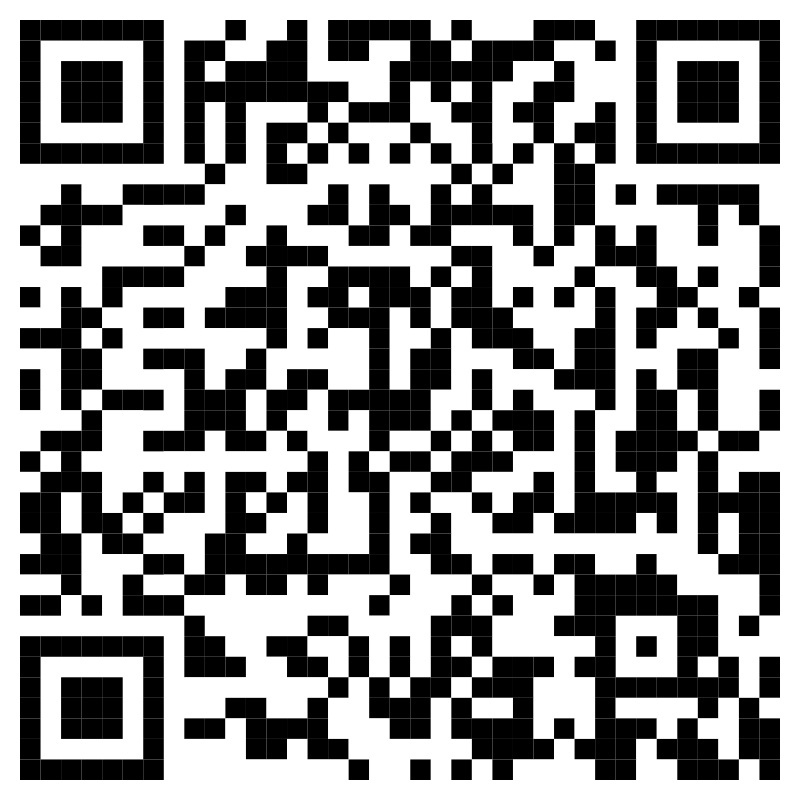 六．会议日程六．会议日程开幕式：08:30-09:00开幕式：08:30-09:00主持人主持人李晓钟（杭州电子科技大学经济学院院长，教授）李晓钟（杭州电子科技大学经济学院院长，教授）致辞领导致辞领导洪俊杰（全国国际商务专业学位教育指导委员会副主任委员，对外经济贸易大学副校长，教授）李文钧（杭州电子科技大学副校长，教授）马述忠（全国国际商务专业学位教育指导委员会委员，浙江大学中国数字贸易研究院院长，教授）洪俊杰（全国国际商务专业学位教育指导委员会副主任委员，对外经济贸易大学副校长，教授）李文钧（杭州电子科技大学副校长，教授）马述忠（全国国际商务专业学位教育指导委员会委员，浙江大学中国数字贸易研究院院长，教授）颁奖典礼：09:00-09:20颁奖典礼：09:00-09:20主持人主持人李晓钟（杭州电子科技大学经济学院院长，教授）李晓钟（杭州电子科技大学经济学院院长，教授）宣读获奖名单宣读获奖名单蓝庆新（全国国际商务专业学位教育指导委员会秘书长，对外经济贸易大学国际经贸学院副院长，教授）蓝庆新（全国国际商务专业学位教育指导委员会秘书长，对外经济贸易大学国际经贸学院副院长，教授）获奖案例作者代表发言获奖案例作者代表发言教学型获奖案例作者发言研究型获奖案例作者发言教学型获奖案例作者发言研究型获奖案例作者发言合影与茶歇：09:20-09:30合影与茶歇：09:20-09:30主旨报告（每人20分钟）：09:30-11:50主旨报告（每人20分钟）：09:30-11:50主持人主持人都红雯（杭州电子科技大学研究生院院长，教授）都红雯（杭州电子科技大学研究生院院长，教授）报告嘉宾报告嘉宾洪俊杰（全国国际商务专业学位教育指导委员会副主任委员，对外经济贸易大学副校长，教授）：新形势下数字经济与贸易发展趋势和展望盛斌（全国国际商务专业学位教育指导委员会副主任委员，南开大学经济学院院长，教授）：数字贸易与跨境数据流动顾学明（全国国际商务专业学位教育指导委员会副主任委员，商务部国际贸易经济合作研究院院长，研究员）：全球数字贸易发展与规则博弈蓝庆新（全国国际商务专业学位教育指导委员会秘书长，对外经济贸易大学国际经贸学院副院长，教授）：推动长三角建设全国一体化算力网络国家枢纽马述忠（全国国际商务专业学位教育指导委员会委员，浙江大学中国数字贸易研究院院长，教授）：扎根理论及其国际商务案例研究应用李晓钟（杭州电子科技大学经济学院院长，教授）：“一带一路”沿线国家数字经济发展水平区域差异比较研究洪俊杰（全国国际商务专业学位教育指导委员会副主任委员，对外经济贸易大学副校长，教授）：新形势下数字经济与贸易发展趋势和展望盛斌（全国国际商务专业学位教育指导委员会副主任委员，南开大学经济学院院长，教授）：数字贸易与跨境数据流动顾学明（全国国际商务专业学位教育指导委员会副主任委员，商务部国际贸易经济合作研究院院长，研究员）：全球数字贸易发展与规则博弈蓝庆新（全国国际商务专业学位教育指导委员会秘书长，对外经济贸易大学国际经贸学院副院长，教授）：推动长三角建设全国一体化算力网络国家枢纽马述忠（全国国际商务专业学位教育指导委员会委员，浙江大学中国数字贸易研究院院长，教授）：扎根理论及其国际商务案例研究应用李晓钟（杭州电子科技大学经济学院院长，教授）：“一带一路”沿线国家数字经济发展水平区域差异比较研究第二届案例竞赛信息发布：11:50-12:00第二届案例竞赛信息发布：11:50-12:00主持人主持人李晓钟（杭州电子科技大学经济学院院长，教授）李晓钟（杭州电子科技大学经济学院院长，教授）第二届承办单位负责人第二届承办单位负责人张晓涛（全国国际商务专业学位教育指导委员会委员，中央财经大学国际经济与贸易学院院长，教授）张晓涛（全国国际商务专业学位教育指导委员会委员，中央财经大学国际经济与贸易学院院长，教授）午餐与午休：12:00-14:00午餐与午休：12:00-14:00国际商务教学型案例分享会启动仪式暨案例写作培训：14:00-15:30国际商务教学型案例分享会启动仪式暨案例写作培训：14:00-15:30主持人主持人潘钢健（浙江大学）梁绮慧（浙江工商大学）韩沈超（杭州电子科技大学）潘钢健（浙江大学）梁绮慧（浙江工商大学）韩沈超（杭州电子科技大学）主讲嘉宾主讲嘉宾欧阳桃花（北京航空航天大学长聘教授）：基于研究型案例的教学案例开发欧阳桃花（北京航空航天大学长聘教授）：基于研究型案例的教学案例开发国际商务研究型案例分享会启动仪式暨案例写作培训：15:30-17:00国际商务研究型案例分享会启动仪式暨案例写作培训：15:30-17:00主持人主持人濮方清（浙江大学）伍湘陵（宁波大学）梅燕（杭州电子科技大学）濮方清（浙江大学）伍湘陵（宁波大学）梅燕（杭州电子科技大学）主讲嘉宾主讲嘉宾彭新敏（宁波大学教授）：纵向案例研究的开发与设计彭新敏（宁波大学教授）：纵向案例研究的开发与设计